Strakonice dne: 21. 9. 2020Objednací listč. 145/20/7 Předmět objednávky 	Množství	Předpokl. cena Kč 	Celkem (s DPH): 	199 500,00 Kč Popis objednávky:Vypracování projektové dokumentace na záměr "Stavební úpravy objektu MŠ Stavbařů č.p. 213, ul. Stavbařů, Strakonice" včetně zajištění výkazu výměr, kontrolního rozpočtu a související inženýrské činnosti s povolením stavby v nabytí právní moci.Termín dodání : 1. 10. 2020 Vyřizuje: Jaroslav HouskaBankovní spojení: ČSOB, a.s., č.ú.: 182050112/0300	IČ: 00251810	DIČ: CZ00251810Upozornění:	Na faktuře uveďte číslo naší objednávky.	Kopii objednávky vraťte s fakturou.	Schválil:	Ing. Jana Narovcová	vedoucí odboru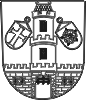 Město  StrakoniceOdbor majetkovýDodavatel:Lukáš UrbánekB. Němcové 1116386 01  StrakoniceIČ: 74723316 , DIČ:  vypracování projektové dokumentace „Stavební úpravy objektu MŠ Stavbařů č.p.213“199 500,00Tel. kontakt:383 700 320E-mail:jaroslav.houska@mu-st.cz